МУНИЦИПАЛЬНОЕ ОБРАЗОВАНИЕГОРОДСКОЙ ОКРУГ ГОРОД СУРГУТХАНТЫ-МАНСИЙСКОГО АВТОНОМНОГО ОКРУГА – ЮГРЫАДМИНИСТРАЦИЯ ГОРОДАПОСТАНОВЛЕНИЕО внесении изменения в постановление Администрации города от 13.09.2016 № 6861 «Об утверждении границ прилегающих территорий к некоторым организациям, на которых не допускается розничная продажа алкогольной продукции»В соответствии с Федеральным законом от 22.11.1995 № 171-ФЗ                     «О государственном регулировании производства и оборота этилового спирта, алкогольной и спиртосодержащей продукции и об ограничении потребления (распития) алкогольной продукции», постановлением Правительства 
Российской Федерации от 27.12.2012 № 1425 «Об определении органами 
государственной власти Российской Федерации мест массового скопления 
граждан и мест нахождения источников повышенной опасности, в которых 
не допускается розничная продажа алкогольной продукции, а также определении органами местного самоуправления границ прилегающих к некотором органи-зациям и объектам территорий, на которых не допускается розничная продажа алкогольной продукции», решением Думы города от 28.05.2013 № 333-V ДГ 
«Об определении способа расчета расстояния от некоторых организаций и (или) объектов до границ прилегающих к ним территорий, на которых не допускается розничная продажа алкогольной продукции», распоряжением Администрации 
от 30.12.2005 № 3686 «Об утверждении Регламента Администрации города»:1. Внести в постановление Администрации города от 13.09.2016 № 6861 «Об утверждении границ прилегающих территорий к некоторым организациям, на которых не допускается розничная продажа алкогольной продукции» 
изменение, изложив приложение 2 к постановлению в новой редакции согласно приложению к настоящему постановлению.2. Управлению документационного и информационного обеспечения 
разместить настоящее постановление на официальном портале Администрации города: www.admsurgut.ru.3. Муниципальному казенному учреждению «Наш город» опубликовать настоящее постановление в газете «Сургутские ведомости».4. Контроль за выполнением постановления возложить на заместителя Главы города Шерстневу А.Ю.Глава города                                                                                               В.Н. ШуваловПриложение к постановлениюАдминистрации городаот ____________ № _______Схемаграниц прилегающей территории к помещению общества с ограниченнойответственностью «Верта», расположенного по адресу: город Сургут, улица Майская, дом 6/1, блок А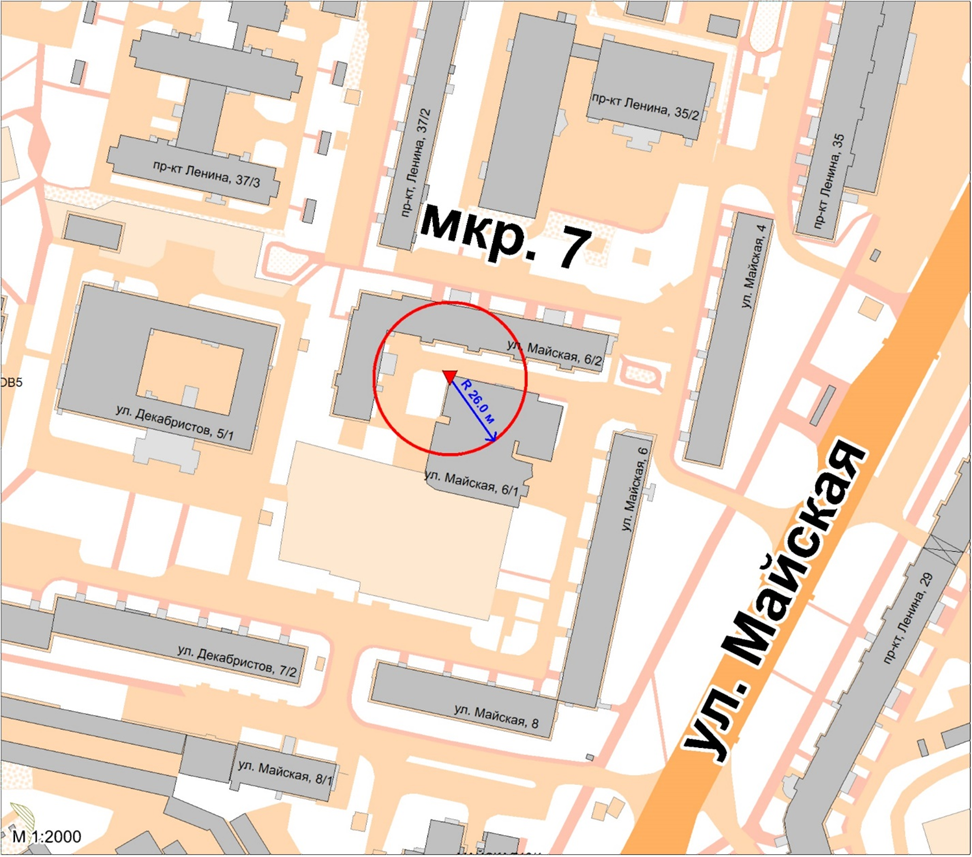 Условные обозначения:            – вход для посетителей в помещение общества с ограниченной ответственностью «Верта»;                       – радиус в метрах.«16»042020№2483